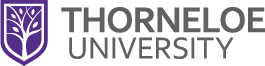 School of Theology Application for Graduation935 Ramsey Lake RdSudbury, Ontario, Canada P3E 2C6Phone: 705.673.1730Fax: 705.673.4979Email: theology@thorneloe.ca Website: thorneloe.caSchool of TheologyIf it is your intention to graduate, please return this completed form by mail, fax, email, or in person to Thorneloe University no later than May 15 to be eligible for the Fall Convocation.Surname:		Given Names:  	Student No. 	Credential	□ Certificate for Anglican Lay Leaders (C.A.L.L.)Sought:	□ Diploma of Theology (Dip.Th.) OR □ Associate of Theology (A.Th.)□ Bachelor of Theology (B.Th.)Expected Date of Completion of Course Requirements: Month		Year  	Permanent Mailing Address	Present Address (if different)Phone:  	Email:   	Phone:  	SignatureDate of Application